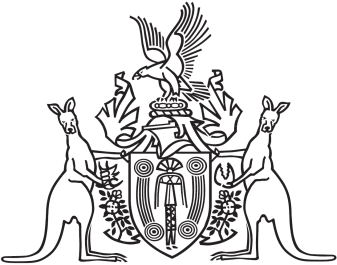 Northern Territory of AustraliaGovernment GazetteISSN-0157-833XNo. S108	19 October 2016Northern Territory of AustraliaPlanning Act Interim Development Control Order (No. 23)I, Nicole Susan Manison, Minister for Infrastructure, Planning and Logistics, under section 31(1) of the Planning Act, having decided that an amendment to the NT Planning Scheme is to be made in relation to land to which this order applies:make, in respect of the land, the interim development control order specified in the Schedule; andspecify that the order is to remain in force for 12 months from the date on which this instrument is signed.Dated 19 October 2016N. S. ManisonMinister for Infrastructure, Planning and Logistics________________________ScheduleInterim Development Control Order (No. 23)This order applies to all land in Zone SD (Single Dwelling Residential) (“the land”).Consent for the development of multiple dwellings on the land is not to be granted for any development applications lodged under section 46 of the Planning Act from the date on which this order comes into effect.______________________________________________________________